دليل المنهج الدراسي المادة: اللغة العربية                      الفرقة: الأولىالأسبوع: 5الكلماتمهارة الإستماعمهارة الكلاممهارة القراءةمهارة  الكتابةدليل المنهج الدراسي المادة: اللغة العربية                      الفرقة: الأولىالأسبوع: 6التراكيبمهارة  الإستماعمهارة الكلاممهارة القراءةمهارة  الكتابةدليل المنهج الدراسي المادة: اللغة العربية                       الفرقة: الأولىالأسبوع: 7الجمل المفيدةمهارة  الإستماعمهارة الكلاممهارة القراءةمهارة  الكتابةدليل المنهج الدراسي المادة: اللغة العربية                      الفرقة: الأولىالأسبوع: 8الجمل المترابطةمهارة  الإستماعمهارة الكلاممهارة القراءةمهارة  الكتابةاللغة العربية=========ساعة واحدةالوقت : الفصل:الوحدة الثانية:الموضوع:ما أجملَ المدرسةَ!المحتويات:1.1الأهداف:قدرة الطلاب على:الاستماع إلى الكلمات وتصنيفها من حيث الصوت والدلالةالاستماع إلى الكلمات وتصنيفها اسما وفعلا.حفظ الكلمات الآتية:- المُديِرُ- الكَاتِب- البَائِع- المُعِّلم- الحَارِس- المَطْعم- المَلْعَب- المُصَلَّى- المَقصِفُ- المَمَرُّالأنشطة:يقوم المعلم بتقديم الموضوع وشرحه شرحا وافيا.يقرأ المعلم الكلمات ثم يطلب من الطلاب تصحيح الأحرف المطلوبة.* أي اقتراح مقبول.يميز الطلاب الكلمات ويصنفونها بعلامة(√)أمام الاسم و(X) أمام الفعل(يمكن أن يستخدم المعلم رمزBarcode (التدريب:يستمع الطلاب إلى الكلمات ويكررونها الصفحة (27-26)النقد الذاتي: اللغة العربية=========  30 دقيقةالوقت : الفصل:الموضوع:ما أجملَ المدرسةَ!المحتويات:2.1الأهداف:قدرة الطلاب على:الاستخدام الشفهي للأفعال المكونة من: الفعل المضارع المتصل بالضمير (هو,هي):  هو يكتب , هي تكتبذِكر صفات معلميهم شفهيا بعدد من الكلمات. الأنشطة:يقوم المعلم بتقديم الموضوع وشرحه شرحا وافيا.يقرأ المعلم الكلمات ويتابعه الطلاب(صفحة 5) (فرديا/جماعيا).يعرض المعلم الصور باستخدام آلة العرض (LCD) والطلاب يسمونها (النطق).التدريب:يذكر الطلاب الكلمات ويكررونها بطريقة نطق صحيحة.(صفحة 29)النقد الذاتي: اللغة العربية=========  ساعة واحدةالوقت : الفصل:الموضوع:ما أجملَ المدرسةَ!المحتويات:3.1الأهداف:قدرة الطلاب على:قراءة الكلمات وتصنيفها (مفرد ومثنى وجمع مذكر)الأنشطة:يقوم المعلم بتقديم الموضوع وشرحه شرحا وافيا.يقرأ المعلم الكلمات ويتابعه الطلاب(صفحة 6) (فرديا/جماعيا).يعرض المعلم الكلمات باستخدام آلة العرض (LCD) أو بالبطاقة.التدريب:يقرأ الطلاب الكلمات ويكررونها بطريقة نطق صحيحة. (صفحة 30)النقد الذاتي: اللغة العربية=========  30 دقيقةالوقت : الفصل:الموضوع:ما أجملَ المدرسةَ!المحتويات:.14الأهداف:قدرة الطلاب على:الاستخدام التحريري للأسماء المناسبة للمواقف مع التركيز على: أ – الأسماء الظاهرة : المفرد والمثنى وجمع المذكرتدوين صفات معلمتهم بقائمة الكلماتالأنشطة:يقوم المعلم بتقديم  الموضوع وشرحه شرحا وافيا.يمارس الطلاب التدريبات (صفحة 31) (فرديا/جماعيا).التدريب:يكتب الطلاب التدريبات كتابة صحيحة(31)النقد الذاتي: اللغة العربية=========  ساعة واحدةالوقت : الفصل:الموضوع:ما أجملَ المدرسةَ!المحتويات:1.2الأهداف:قدرة الطلاب على:الاستماع إلى التراكيب وتصنيفها إضافية ونعتيةإجابة الأسئلة إجابة صحيحة.حفظ الكلمات الآتية:- المُخْتَبر- الِإدَارَة- القَاعَة- المَكْتَبة- السَّاحَة- الوَرْشَة- الخَرَيْطَة- وَاسِع- طَيِّبٌ- كَبِيرٌالأنشطة:يقوم المعلم بتقديم  الموضوع وشرحه شرحا وافيا.يقرأ المعلم التراكيب ثم يصنيفها الطلاب إلي إضافية ونعتية. (فرديا/جماعيا).استمع إلي التراكيب ثم صنفها بوضع علامة(√)أمام التركيب الإضافي و(X) أمام التركيب النعتي(يمكن أن يستخدم المعلم رمزBarcode (التدريب:يستمع الطلاب إلي التراكيب ويكررونها الصفحة (28)النقد الذاتي: اللغة العربية=========  30 دقيقةالوقت : الفصل:۳۰الموضوع:ما أجملَ المدرسةَ!المحتويات:2.2الأهداف:قدرة الطلاب على:ذكر صفات معلميهم شفهيا بعدد من الكلمات.الأنشطة:يقوم المعلم بتقديم الموضوع وشرحه شرحا وافيا.يقرأ المعلم التراكيب ويتابعه الطلاب(صفحة 29) (فرديا/جماعيا)يعرض المعلم الصورباستخدام آلة العرض(LCD) والطلاب يسمونها(النطق)التدريب:يذكر الطالب التراكيب ويكررها بطريقة صحيحة.صفحة (29)النقد الذاتي: اللغة العربية=========  ساعة واحدةالوقت : الفصل:الموضوع:ما أجملَ المدرسةَ!المحتويات:3.2الأهداف:قدرة الطلاب على:قراءة التراكيب قراءة صحيحة. الأنشطة:يقوم المعلم بتقديم الموضوع وشرحه شرحا وافيا.يقرأ المعلم التراكيب ويتابعه الطلاب (صفحة 30) (فرديا/جماعيا).يعرض المعلم التراكيبب باستخدام آلة العرض(LCD) أو بالبطاقة (flashcard) التدريب:يقرأ الطلاب التراكيب ويكررونها بطريقة صحيحة. صفحة (30)النقد الذاتي: اللغة العربية=========  30 دقيقةالوقت : الفصل:الموضوع:ما أجملَ المدرسةَ!المحتويات:.24الأهداف:قدرة الطلاب على:تدوين صفات معلمهم بقائمة التراكيب.الأنشطة:يقوم المعلم بتقديمالموضوع وشرحه شرحا وافيايمارس الطلاب التدريبات في الصفحة (36)يكتب الطلاب عن مطعم المدرسة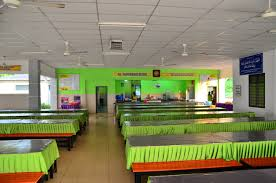 التدريب:يكتب الطلاب التدريبات كتابة صحيحة. صفحة (36)النقد الذاتي: اللغة العربية=========ساعة واحدةالوقت : الفصل:الموضوع:ما أجملَ المدرسةَ!المحتويات:1.3الأهداف:قدرة الطلاب على:الاستماع إلى الأسئلة المكونة من أدوات الاستفهام المحددة : أين, والاستجابة لها وحرف الجر (في/على)إظهار الفهم للجمل الخبرية المسموعة:أ - الخبرية المثبتة مع الضمائر(هو, هي, أنتَ, أنتِ, أنا)حفظ الكلمات الآتية:- يَجْتَمِعُ- يَلْعَبُ- يُصَلِّي- يَبِيْعُ- يَقْرَأُ- يَسْتَعِيْرُالأنشطة:يقوم المعلم بتقديم الموضوع وشرحه شرحا وافيا.يقرأ المعلم الجمل المفيدة بإستخدام أدوات الإستفهام وحرف الجر.يجيب الطلاب الأسئلة بحرف الجر الصحيح(يمكن أن يستخدم المعلم رمزBarcode(التدريب:يستمع الطلاب إلى الجمل ويكررونها الصفحة (39)أكمل القوالب الآتيةاسم + فعل ( أنا أدرس )فعل + اسم(يمشي الطالب)اسم + حرف+ اسم(الطالب  في الفصل )النقد الذاتي: اللغة العربية=========  30 دقيقةالوقت : الفصل:الموضوع:هيا ننظف الفصلَ!المحتويات:3.2الأهداف:قدرة الطلاب على:إلقاء التحيات والترحيبات شفهياالإجابة عن الأسئلة شفهيا.الأنشطة:يقوم المعلم بتقديم الموضوع وشرحه شرحا وافيا.يقرأ المعلم الجمل ويتابعه الطلاب (صفحة 40) (فرديا/جماعيا)يطرح المعلم الأسئلة شفهيا بأدوات الاستفهام المحددة :  أين، مثل: أين الطالب ؟يجيب الطلاب عن الأسئلة شفهيا: مثل الطالب في الفصلالقاء الطالب التحيات والترحيبات شفهيا مثل صباح الخير يا معلم (صفحة 40)التدريب:يذكر الطالب الجمل ويكررها بطريقة صحيحة صفحة (40)النقد الذاتي: اللغة العربية=========  30 دقيقةالوقت : الفصل:الموضوع:ما أجمل المدرسة !المحتويات:3.3الأهداف:قدرة الطلاب على:قراءة الجمل بالنبرات والتنغيمات والسكتات والوقفات الصحيحةالأنشطة:يقوم المعلم بتقديم الموضوع وشرحه شرحا وافيا.يقرأ المعلم الجمل ويتابعه الطلابب وضع علامة (√) أمام الصورة الصحيحة. (صفحة:41) يعرض المعلم الجمل باستخدام آلة العرض(LCD) أو بالبطاقة (flashcard)التدريب:يقرأ الطلاب الجمل ويكررونها بطريقة صحيحة صفحة (41)النقد الذاتي: اللغة العربية=========  30 دقيقةالوقت : الفصل:الموضوع:ما أجمل المدرسة !المحتويات:4.3الأهداف:قدرة الطلاب على:تكوين الجمل الاسمية. والفعلية وفق القوالب المحددةمراعاة القواعد الإملائية الأساسية في كتابة الجمل.الأنشطة:يقوم المعلم بتقديمالموضوع وشرحه شرحا وافيايمارس الطلاب التدريبات في الصفحة(42)اكتب الجمل مستعينا بالقوالب الآتية :اسم+حرف+اسم(الطالب في الفصل)اسم+اسم+اسم (هذا مطعم المدرسة)اسم+فعل(أنا أدرس)التدريب:يكتب الطلاب التدريبات كتابة صحيحة صفحة (42)النقد الذاتي: اللغة العربية=========  30 دقيقةالوقت : الفصل:الموضوع:ما أجمل المدرسة !المحتويات:1.4الأهداف:قدرة الطلاب على:الاستماع إلى الفقرة وتحديد الفكرة الرئيسة منها.الاستماع إلى الفقرة وإدراك المعلومات المختلفة فيها.حفظ الكلمات الآتية:- يَعْمَلُ- يَشْتَرِي- يَدْرُسُ- يَمْشِيْ- يَغْسَلُ- يَجْرِيالأنشطة:يقوم المعلم بتقديمالموضوع وشرحه شرحا وافياالاستماع إلي الجمل المترابطة صفحة)43)(يمكن أن يستخدم المعلم رمزBarcode(التدريب:يستمع الطلاب إلى الجمل المترابطةو يكررونها. الصفحة (43)أكمل القوالب الآتية :اسم+اسم(هذا مدير)اسم+حرف+اسم(الصورة على الجدار )النقد الذاتي: اللغة العربية=========  30 دقيقةالوقت : الفصل:الموضوع:ما أجمل المدرسة !المحتويات:2.4الأهداف:قدرة الطلاب على:وصف الصور في جمل مترابطة (صورة المدرسة)الأنشطة:يقوم المعلم بتقديمالموضوع وشرحه شرحا وافيا.يقرأ المعلم الجمل المترابطة ويتابعه الطلاب. (صفحة 22) يطلب المعلم الطلاب أن يصفوا الصورة في الجمل المترابطة (النطق)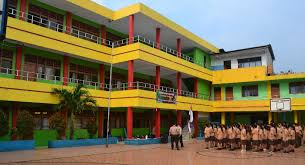 التدريب:يذكر الطلاب الجمل المترابطة ويكررونها بطريقة صحيحة. (صفحة 27) (فرديا/جماعيا)النقد الذاتي:اللغة العربية=========  30 دقيقةالوقت : الفصل:الموضوع:ما أجمل المدرسة !المحتويات:3.4الأهداف:قدرة الطلاب على:قراءة الفقرة قراءة صحيحة وإدراك المعلومات المختلفة منها.( اسم الإشارة : هذا, ذلك, هذه, تلك )(أدوات الاستفهام: ما, أين,ماذا )(الضمائر : هو, هي )(الكلمة : في, على) (الجملة المنفية : لا النافية  + المضارع هو هي)الأنشطة:يقوم المعلم بتقديم الموضوع وشرحه شرحا وافيا.يقرأ المعلم الجمل المترابطة بالنبرات والتنغيمات والسكتات والوقفات الصحيحةويتابعه الطلاب(صفحة 47) يعرض المعلم الجمل المترابطة باستخدام آلة العرض(LCD) التدريب:الطلاب يقرؤون الجمل المترابطة ويكررونها بقرأة صحيحة.صفحة (47)النقد الذاتي: اللغة العربية=========  30 دقيقةالوقت : الفصل:الموضوع:ما أجمل المدرسة !المحتويات:4.4الأهداف:قدرة الطلاب على:أبدع خريطة المدرسة / الرمز البسيطة بمختلف أشكالها. الأنشطة:يقوم المعلم بتقديم الموضوع وشرحه شرحا وافيا.يمارس الطلاب التدريبات.(الصفحة 48)يكتب الطلاب عن خريطة  المدرسة.التدريب:يكتب الطلاب التدريبات كتابة صحيحة. صفحة (24)النقد الذاتي: 